Publicado en Pachuca, Hidalgo - 12 de Octubre de 2021.-   el 13/10/2021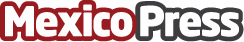 Norma Palafox se solidifica en el mundo de los negocios: se convierte en socia e imagen de Soccer Supplement®Norma Palafox, es la futbolista mexicana más popular en redes sociales quien actualmente juega como delantera en el Club de Fútbol Pachuca Femenil. Se asocia con Soccer Supplement®, empresa especializada en la creación de suplementos alimenticios para potenciar el rendimiento de jugadores de fútbol y cualquier atleta que busca un mejor desempeñoDatos de contacto:Cinthya Amezcua5513359761Nota de prensa publicada en: https://www.mexicopress.com.mx/norma-palafox-se-solidifica-en-el-mundo-de-los Categorías: Nutrición Fútbol Sociedad Emprendedores Estado de Hidalgo http://www.mexicopress.com.mx